Publicado en París el 23/09/2019 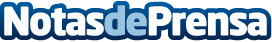 Natixis, primer banco en gestionar el impacto climático al implementar el ‘Factor de Ponderación Verde’Supone un mecanismo que asigna capital para financiar acuerdos en base al impacto climáticoDatos de contacto:Círculo de Comunicación910001948Nota de prensa publicada en: https://www.notasdeprensa.es/natixis-primer-banco-en-gestionar-el-impacto Categorias: Finanzas Sociedad Solidaridad y cooperación Recursos humanos Otras Industrias http://www.notasdeprensa.es